Publicado en Toledo el 24/02/2021 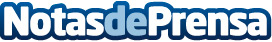 La Covid-19 dispara el uso de la firma electrónica en Castilla-La ManchaSERES: La digitalización de los procesos y el teletrabajo ha permitido a miles de empresas castellanomanchegas mantener su actividad y no desaparecer en la crisis social, económica y sanitaria provocada por la Covid-19. Hoy, 11 meses después del inicio de la pandemia, garantizar su futuro es la principal prioridad de todas las empresas y, dentro de este nuevo paradigma, la firma electrónica es una herramienta clave para la continuidad de las relaciones comerciales y del negocioDatos de contacto:SERESNota de prensa publicada en: https://www.notasdeprensa.es/la-covid-19-dispara-el-uso-de-la-firma_4 Categorias: Castilla La Mancha E-Commerce Recursos humanos Digital http://www.notasdeprensa.es